Teaching Assistants:Premises / Admin:Angela Parkinson – Business Manager Fiona BrookNicki Covey – Office ManagerJoshua BurnellLouise SilveyDenise ClarkJuanita Tovey Louise FingerneisslLyn FullerChris Newington – Premises ManagerCarol GarveyGillian GoddardEmma Whitbourn (Clerk to Governors)Liz Hawken-AllisonVirginia Hope Midday Meals Supervisors:Judy IsmaelChristine JacksonDee Dee ArnoldNatasha JohnsonManasa BoyinaHenryka KuberskaMichelle ChristianBernadette MullenJosefa FigueiraGeorgia NashGeorge HoughtonBrigitte NettellBeatrice Janson BeniffeKatherine Olejniczak   Yuliia KonichukJustine RickardRosa PanniciaCatherine RyanAlma PriestleyVania ShahbaziCatherine SnellNaz ShifanJessica StrevettFaye TownsendNisanka WickramarachchiFrances WallacePam WestbyCleaning Staff:Evelyn HenryLearning Mentor:Luca MarshAnna Trattles Matthew MullenAlex Olejniczak Gardener: Maria Olejniczak 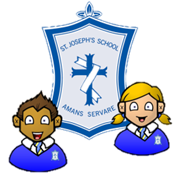 Evelyn HenryLuke SilveyMark Tesorero